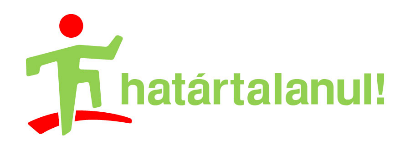 Határtalanul- Désen jártak a Vegyiparis diákok (2019)2019 május 19. és 22. között a Debreceni Szakképzési Centrum Vegyipari Szakgimnáziumának 25 tanulója, a Határtalanul program keretein belül részt vehetett egy erdélyi kiránduláson. #dszc #vegyipari #hatartalanul #des #diakcsereprogramKépek: https://www.facebook.com/dszcvegyipari/photos/?tab=album&album_id=2413717485345906